TISZAVASVÁRI VÁROS ÖNKORMÁNYZATAKÉPVISELŐ-TESTÜLETE78/2023. (III.13.) Kt. számúhatározataA HBVSZ Zrt. „v.a” képviseletében eljáró végelszámoló követelésállományának átadásáról szóló javaslatairólTiszavasvári Város Önkormányzata Képviselő-testülete „A HBVSZ Zrt. „v.a” képviseletében eljáró végelszámoló követelésállományának átadásáról szóló javaslatairól” szóló előterjesztéssel kapcsolatban az alábbi döntést hozza:Megismerte a Hajdúkerületi és Bihari Víziközmű Szolgáltató Zrt „v.a.” (a továbbiakban: HBVSZ Zrt. „v.a.”) képviseletében eljáró végelszámoló által – a 2023. március 14-i tulajdonosi közgyűlésére – tett, a HBVSZ Zrt. „v.a” követelésállományának átadásáról szóló alábbi alternatív javaslatait:„A” alternatívaA HBVSZ Zrt.”v.a.” tulajdonosi közgyűlése elfogadja, hogy az Önkormányzatok a saját illetékességi területükhöz tartozó (a szakértői vélemény figyelembevétele után fennmaradt) túlfizetést és követelésállományt is átveszik. Az átvétel időpontja és módja: a végelszámolás záró dátuma, a HBVSZ Zrt. „v.a.” és az illetékes Önkormányzat között létrejött engedményezési szerződésselHatáridő: a végelszámolás záró dátumát követő 30 napFelelős: Dr. Tóth Szilvia - Végelszámoló„B” alternatívaA HBVSZ Zrt.”v.a.” tulajdonosi közgyűlése elfogadja, hogy az Önkormányzatok csak a saját illetékességi területükhöz tartozó (a szakértői vélemény figyelembevétele után fennmaradt) követelésállományt veszik át. Az átvétel időpontja és módja: a végelszámolás záró dátuma, a HBVSZ Zrt. „v.a.” és az illetékes Önkormányzat között létrejött engedményezési szerződésselHatáridő: a végelszámolás záró dátumát követő 30 napFelelős: Dr. Tóth Szilvia - Végelszámoló„C” alternatívaA HBVSZ Zrt.”v.a.” tulajdonosi közgyűlése a követelésállományának átadásáról a HBVSZ Zrt. „v.a.” soron következő tulajdonosi közgyűlésén hoz döntést.Tiszavasvári Város Önkormányzata Képviselő-testülete a jelen határozat I. pontjában foglalt javaslatokat megismerve, „A HBVSZ Zrt. „v.a” követelésállományának átadásáról szóló javaslatairól” az alábbi alternatívát fogadja el, azzal a kiegészítéssel, hogy a lehetőség szerint az elévült követeléseket nem kívánja átvenni, míg a túlfizetések cégen belüli rendezését támogatja:„B” alternatívaA HBVSZ Zrt.”v.a.” tulajdonosi közgyűlése elfogadja, hogy az Önkormányzatok csak a saját illetékességi területükhöz tartozó (a szakértői vélemény figyelembevétele után fennmaradt) követelésállományt veszik át. Az átvétel időpontja és módja: a végelszámolás záró dátuma, a HBVSZ Zrt. „v.a.” és az illetékes Önkormányzat között létrejött engedményezési szerződésselHatáridő: a végelszámolás záró dátumát követő 30 napFelelős: Dr. Tóth Szilvia - VégelszámolóFelhatalmazza a polgármestert, hogy amennyiben a jelen határozattal elfogadott alternatíva nem kap többségi szavazatot, vagy a közgyűlés az előterjesztés halasztása mellett dönt a jelen határozat I. pontjában foglalt „C” alternatívát támogassa. Felhatalmazza továbbá, hogy amennyiben a szakértői vélemény kizárja elévült követelések és a túlfizetések cégen belüli rendezését, úgy az eljárás mielőbbi lezárása érdekében, ezen kitételek hiányában is jóváhagyó döntéssel képviselje az önkormányzatot.Felkéri, hogy a döntésről HBVSZ Zrt. „v.a.” végelszámolóját tájékoztassa, a testület javaslatát a közgyűlésen képviselje.Határidő: azonnal					Felelős: Szőke Zoltán							                         polgármester                  Szőke Zoltán                                        Dr. Kórik Zsuzsanna                  polgármester                                                      jegyzőmelléklet A HBVSZ Zrt. „v.a” képviseletében eljáró végelszámoló követelésállományának átadásáról szóló javaslatairól szóló 78/2023. (III.13) Kt. számú határozathoz                                                      Hajdúkerületi és Bihari Víziközmű Szolgáltató Zrt.”v.a.”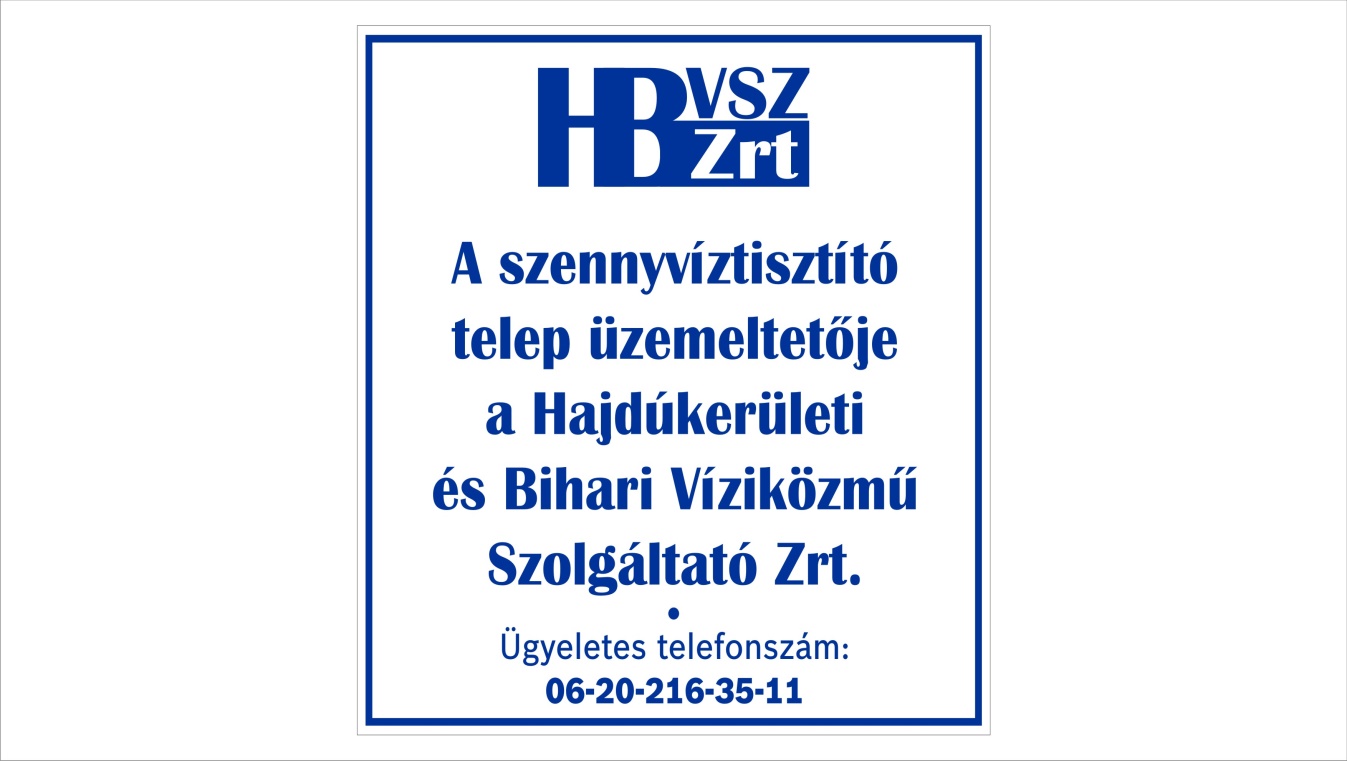 		4220 Hajdúböszörmény, Radnóti M. u. 1.Telefon: 52/561-007, Fax: 52/561-008E-mail: titkarsag@hbvsz.huELŐTERJESZTÉSmely készült a Hajdúkerületi és Bihari Víziközmű Szolgáltató Zrt „v.a.” 2023. március 14-i tulajdonosi közgyűléséreTárgy: 	A HBVSZ Zrt „v.a.” követelésállományának átadásáról szóló határozat elfogadásaTisztelt Közgyűlés!Tájékoztatom a Közgyűlést, hogy a Társaság által nyilvántartott követelések a fogyasztókkal szemben fennálló vízszolgáltatással kapcsolatos követelések, illetve a végrehajtási eljárás során az adósok helyett megfizetett eljárási díjak. A túlfizetések pedig a fogyasztók általi többletutalásokat tartalmazzák. Ezek a 2. sz. mellékletben településekre és típusok szerint szétbontásra kerültek. Illetve minden Önkormányzat részére az illetékesség szerinti követelés összetétel, év szerinti bontásban kiküldésre került. A 2023. január 31-ei közgyűlésen tett javaslatoknak megfelelően a túlfizetések és a követelések elengedésével kapcsolatban a szakértői vélemény megkérésre került, azonban még nem érkezett meg.Véleményem szerint a szakértői vélemény alapján elengedhető követelések és kivezethető túlfizetések után a fennmaradó összegből kellene az egyes Önkormányzatoknak az illetékességi területükhöz tartozó követelésállományt és túlfizetéseket átvennie.Az engedményezés során a Társaság, mint a követelés jogosultja átruházza a követelést és ennek következtében a követelés jogosultja az lesz, aki a követelést az átruházás következtében megszerzi. Tehát az engedményezést követően a követelés behajtására az adott Önkormányzat már saját részére lesz jogosult. Az engedményezés ellenszolgáltatás nélkül történne, a vagyonfelosztás részeként.Azon túlfizetések, amelyek a HBVSZ Zrt „v.a.”-nál kerülnek kivezetésre, azok társasági adó alap növelő tételek, mert a Társaságnak bevételként kell őket kezelnie. A HBVSZ Zrt.”v.a.” elengedett követelései viszont eredményt csökkentő hatással fognak jelentkezni.Javaslom, hogy a követelés átadása a végelszámolás lezáró dátummal történjen meg.Kérem a közgyűlést, hogy döntsön arról, hogy a szakértői vélemény által kivezethető összegek után az egyes Önkormányzatok:a fennmaradt túlfizetést és követelésállományt is átveszika HBVSZ Zrt.”v.a.” a teljes fennmaradt túlfizetést vezesse ki (fordítsa át bevételbe) és az Önkormányzatok csak a hozzájuk tartozó követelésállományt veszik át. Amennyiben az összes túlfizetés kivezetésre kerül, ezen összegnek a maximális társasági adó hatása (csökkentő tételek nélküli) 3.000.000,- Ft körüli összeg.Hajdúböszörmény, 2023. március 6.	Dr. Tóth Szilvia	végelszámoló1. HATÁROZATI JAVASLAT„A” alternatívaA HBVSZ Zrt.”v.a.” tulajdonosi közgyűlése elfogadja, hogy az Önkormányzatok a saját illetékességi területükhöz tartozó (a szakértői vélemény figyelembevétele után fennmaradt) túlfizetést és követelésállományt is átveszik. Az átvétel időpontja és módja: a végelszámolás záró dátuma, a HBVSZ Zrt. „v.a.” és az illetékes Önkormányzat között létrejött engedményezési szerződésselHatáridő: a végelszámolás záró dátumát követő 30 napFelelős: Dr. Tóth Szilvia - Végelszámoló„B” alternatívaA HBVSZ Zrt.”v.a.” tulajdonosi közgyűlése elfogadja, hogy az Önkormányzatok csak a saját illetékességi területükhöz tartozó (a szakértői vélemény figyelembevétele után fennmaradt) követelésállományt veszik át. Az átvétel időpontja és módja: a végelszámolás záró dátuma, a HBVSZ Zrt. „v.a.” és az illetékes Önkormányzat között létrejött engedményezési szerződésselHatáridő: a végelszámolás záró dátumát követő 30 napFelelős: Dr. Tóth Szilvia - Végelszámoló„C” alternatívaA HBVSZ Zrt.”v.a.” tulajdonosi közgyűlése a követelésállományának átadásáról a HBVSZ Zrt. „v.a.” soron következő tulajdonosi közgyűlésén hoz döntést.